REQUERIMENTO Nº 86/2023Assunto: Solicita à Companhia Paulista de Força e Luz (CPFL), providências para limpeza de terreno localizado entre a na Rua Antonio Ordine com a rua Tarciso Paulo, no Bairro Jardim Virginia, conforme especifica.Senhor Presidente,CONSIDERANDO que os moradores das referidas ruas, procuraram este vereador, reclamando sobre o terreno da CPFL, que está com o mato muito alto, acarretando com o aparecimento de animais peçonhentos que estão adentrando as casas vizinhas (conforme imagens anexas). CONSIDERANDO que a rua é muito frequentada pois dá acesso à Escola Municipal Luiz Pântano, a escola do bairro.CONSIDERANDO que em horário noturno e pouca iluminação, há a insegurança e medo por aqueles que por lá transitam, pois meliantes podem se esconder em meio ao mato alto, REQUEIRO, nos termos regimentais e após ouvido o Douto e Soberano plenário, que seja oficiado a Companhia Paulista de Força e Luz (CPFL), para que realize a limpeza de terreno localizado entre a na Rua Antonio Ordine com a rua Tarciso Paulo, no Bairro Jardim Virginia.SALA DAS SESSÕES, 06 de março de 2023.Willian SoaresVereador - SD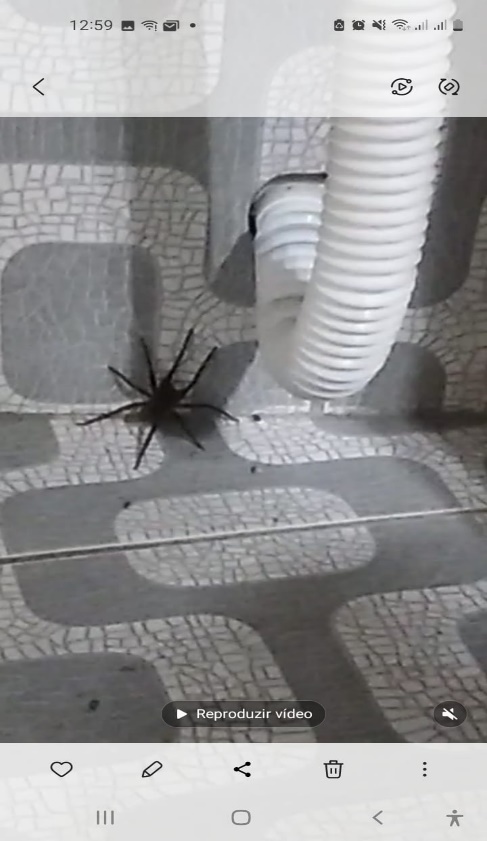 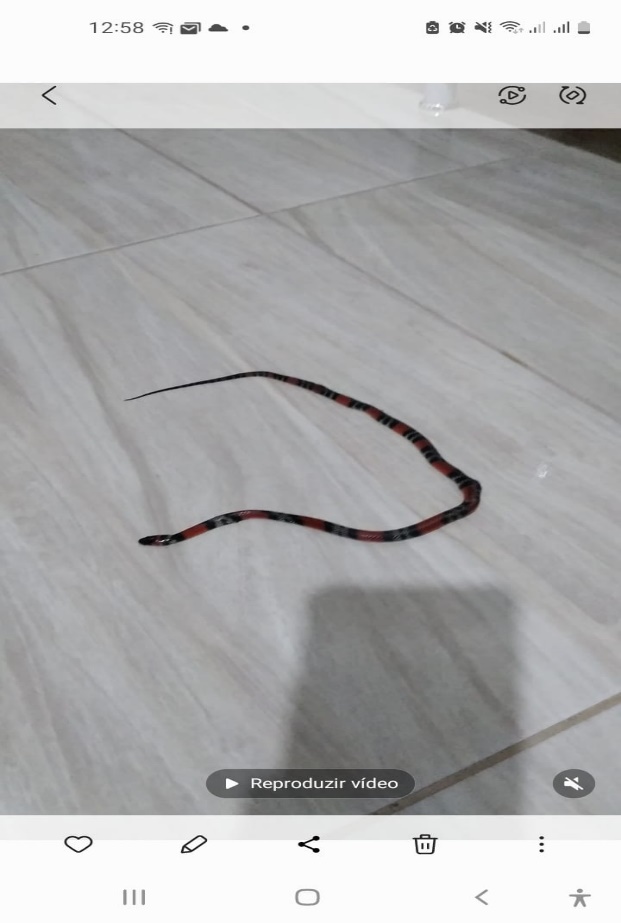 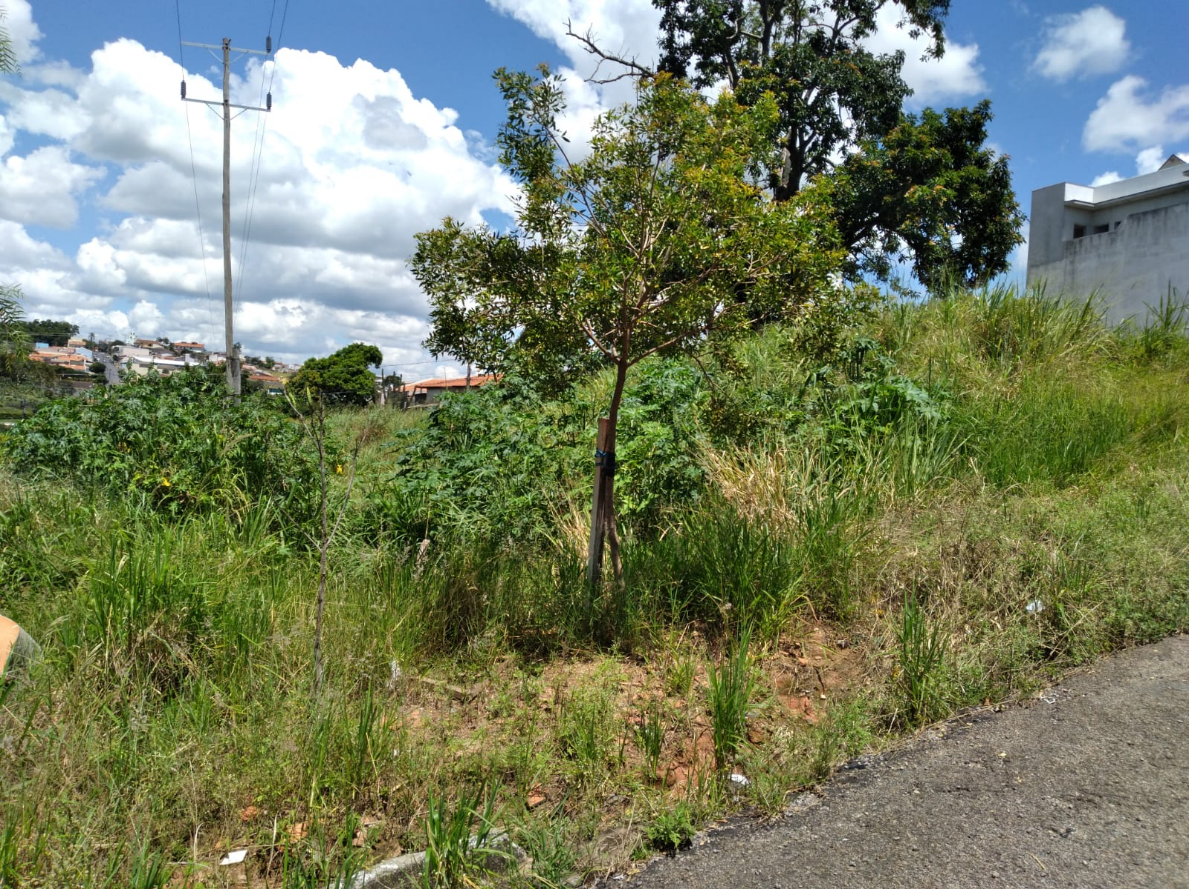 